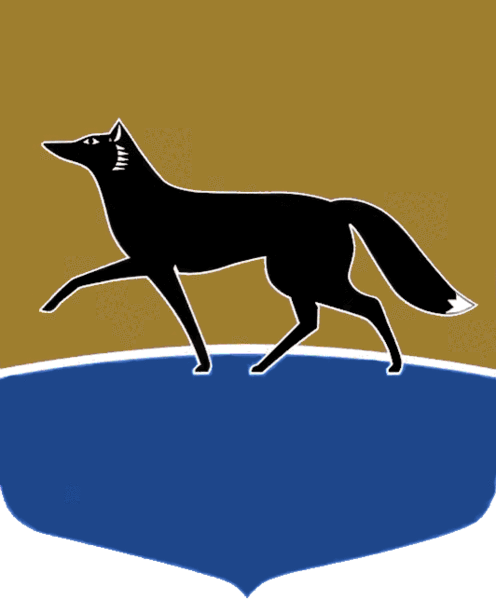 Принято на заседании Думы 16 июня 2023 года№ 386-VII ДГОб отдельном наказе избирателейВ соответствии с Порядком работы с наказами избирателей, 
данными депутатам Думы города, утверждённым решением Думы города 
от 26.09.2012 № 225-V ДГ, Дума города РЕШИЛА:Утвердить наказ избирателей, поступивший депутату Думы города Бехтину М.М. в соответствии с частью 9 статьи 2 Порядка работы с наказами избирателей, данными депутатам Думы города, утверждённого решением Думы города от 26.09.2012 № 225-V ДГ, направленный на оказание 
социально-экономической поддержки муниципального бюджетного учреждения по работе с подростками и молодёжью по месту жительства «Вариант» в форме ремонта центрального крыльца и запасного выхода молодёжно-подросткового клуба «Факел».Председатель Думы города							М.Н. Слепов «20» июня 2023 г.